2024 Year 8/9 Eagles Schoolboys Cup Timeline 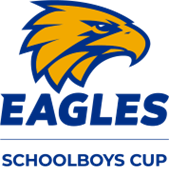  DAYDATEEVENTWednesdayJanurary 31Term 1 CommencesFriday March 8Nominations CloseFridayMarch 22Confirmation of Division / Draft FixturesMondayMarch 25Final Fixtures PublishedThursdayMarch 28End of Term 1MondayApril 15Term 2 CommencesMondayApril 22Eagle Division fixtures commence this week (metro schools only)ThursdayMay 2Waalitj Division fixtures commenceThursdayTBCWaalitj Division Semi Finals (Venues TBC)FridayJune 28End of Term 2MondayJuly 15Term 3 CommencesThursday July 25Eagle Division Elimination Final (SF v WP)ThursdayAugust 1Eagle Division Quarter Finals (Venues TBC)ThursdayAugust 8Eagle Division Semi Finals (Venues TBC)TBCTBCEagle Division Grand Final (Venue & Date TBC)TBCAugust 16-18Waalitj Division Grand Final (Venue & Date TBC)